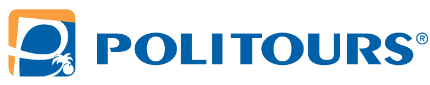 CAPADOCIA MÁGICA 2020 - 20218 días / 7 nochesdesde 750 $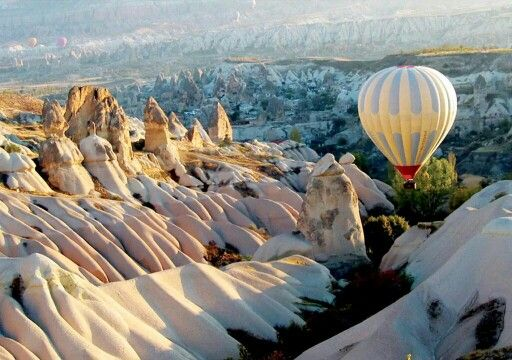 HOTELES 5* Incluyendo 7 DESAYUNOS, 3 CENAS y 10 VISITASDía 1º Estambul • Viernes. Asistencia en el aeropuerto y traslado al hotel. Alojamiento. Día 2º Estambul • Sábado •Desayuno. Por la mañana realizaremos la excursión de medio día “Cuerno de Oro”: Comenzaremos visitando el famoso café Pierre Loti que está en la cima de la colina del barrio de Eyup y tiene una vista estupenda del Cuerno de Oro. Continuamos hacia la Catedral de San Jorge, proseguimos para realizar la excursión con la visita de la Mezquita de Soliman, considerada la más bella de las mezquitas imperiales de Estambul. (Regreso al hotel por cuenta de los Sres. Clientes). Tarde libre para recorrer la ciudad o realizar opcionalmente la visita del Palacio de Topkapi. Alojamiento en el hotel. Día 3º Estambul •Domingo •Desayuno. Salida por la mañana para realizar una excursión de medio día por el “Bósforo”: Nos trasladaremos al puerto para embarcar e iniciar el paseo en barco por el Bósforo, estrecho que separa dos continentes y une el Mar Negro con el Mar de Mármara. Desde el barco podemos admirar el Palacio de Dolmabahce, la Mezquita, el barrio bohemio de Ortakoy, las Fortalezas de Rumelia y Anatolia, el Palacio de Beylerbeyi, las típicas casas de madera “yali”, etc. Desembarcamos y caminamos para visitar el Bazar de las Especias, también llamado Bazar Egipcio, es uno de los mercados más antiguos de Estambul y uno de los mejores lugares para comprar productos típicos como especias, dulces o frutos secos. (Regreso al hotel por cuenta de los Sres. Clientes). Tarde libre para recorrer la ciudad o realizar opcionalmente la visita de la Basilica de Santa Sofía, Hipodromo y Mezquita Azul. Alojamiento en el hotel. Día 4º Estambul • Lunes • Desayuno . Día libre para disfrutar la belleza de la ciudad. Alojamiento. Día 5º Estambul/Capadocia • Martes • Desayuno + cena. Mañana libre hasta la hora indicada para el traslado al aeropuerto para tomar vuelo regular (NO INCLUIDO) con destino a Kaisery. Llegada y traslado al hotel previsto en Capadocia. Alojamiento. Día 6º Capadocia • Miércoles • Desayuno + cena. Opcionalmente podrán realizar un espectacular paseo en globo aerostático al amanecer (consultar detalles con su guía). En el día de hoy iniciaremos nuestro recorrido por la Capadocia.Visitaremos la ciudad subterránea de Ozkonak u otra similar, construidas por las comunidades cristianas para protegerse de los ataques árabes. Realizaremos una parada en un taller de alfombras y kilims. Por la tarde visitaremos el museo al aire libre de Göreme que conserva un impresionante conjunto de iglesias, capillas y monasterios excavados en la roca. También pasaremos por el valle de Güvercinlik (de los palomares) y admiraremos una maravillosa vista panorámica del castillo de Uchisar, situado en lo alto de un promontorio de roca volcánica perforado por túneles y ventanas. Al final realizaremos una parada en un taller artesano de decoración, piedras típicas y joyas de Capadocia. Por la noche opcionalmente podrán asistir a un espectáculo de danzas folclóricas turcas. Alojamieno en el hotel. Día 7º Capadocia • Jueves • Desayuno + cena. Salida para ver las famosas "Tres Bellezas de Ürgüp', donde se pueden ver las formaciones rocosas en forma de hongo y un panorama de la ciudad de Ürgüp. A continuación visitaremos el pequeño y hermoso pueblo de Ortahisar que es destacado con su castillo de alta formación geológica de 86 m de altura y se convertió en unas viviendas por los hititas. Por la tarde continuamos con la visita al valle Zelve, está formado por dos cañones, lugar donde convivieron los musulmanes y cristinanos hasta 1924. Las laderas del lado derecho son de color rosado, y las de la izquierda son dominadas por el color blanco. A continuación visitaremos el valle de Cavusin, donde las casas excavadas en la falda de una colina, presentan unas fachadas fastuosamente decoradas, belleza que permanece en el tiempo. Regreso al hotel. Cena y alojamiento. Por la noche opcionalmente podrán asistir a una ceremonia (sema) de derviches giróvagos.Día 8º Capadocia• Viernes • Desayuno A la hora indicada traslado al aeropuerto (VUELO NO INCLUIDO).HOTELES PREVISTOS (o similares) Estambul: Crowne Plaza Old City 5* Capadocia: Perissia 5*- 